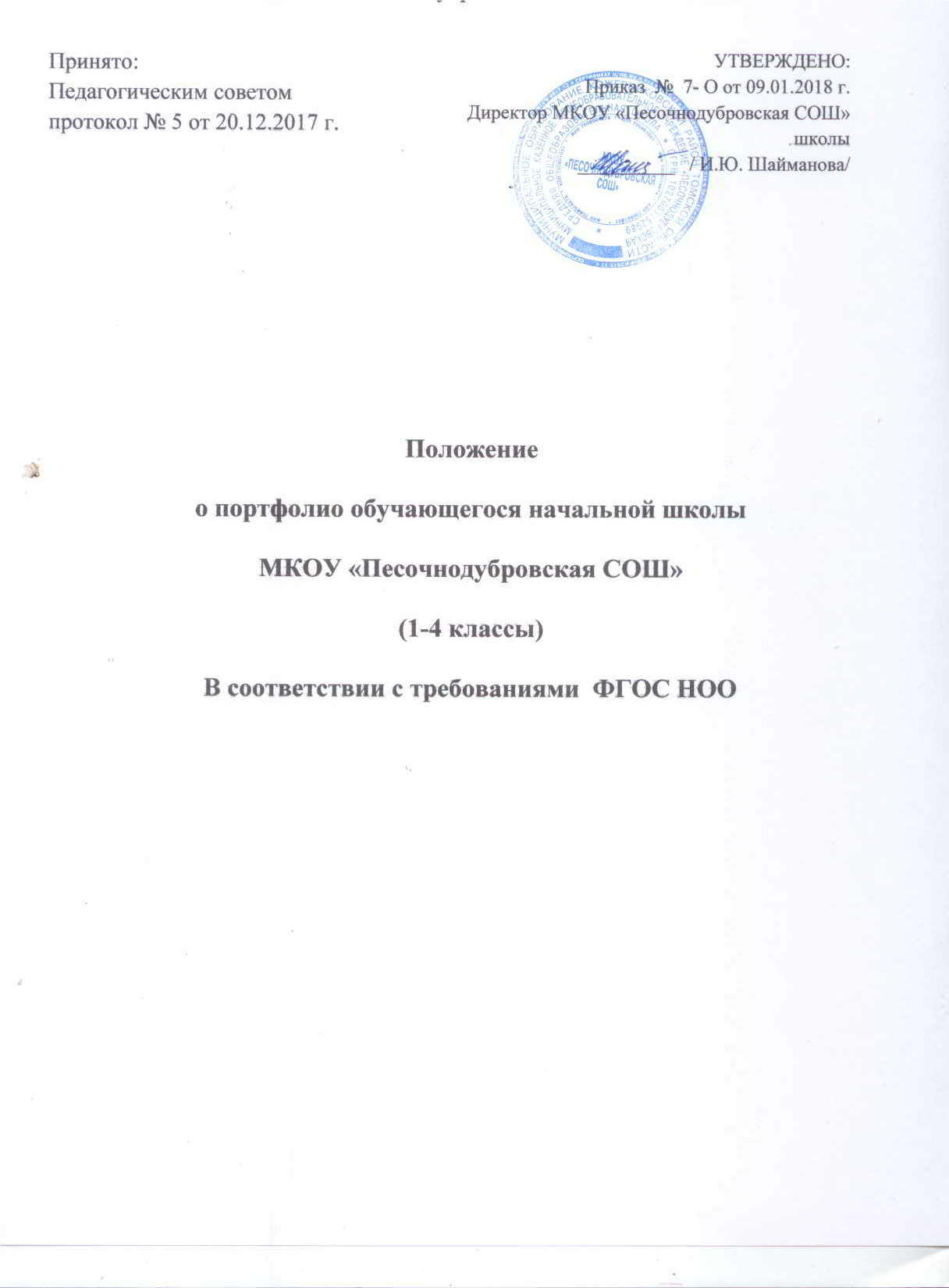 Муниципальное казенное общеобразовательное учреждение«Песочнодубровская средняя общеобразовательная школа»636164, Томская область, Кожевниковский район,  с. Песочнодубровка, ул. Советская 57,тел. (8-38-244) 42-322, 42-415, E-mai1: pdubrovka @ sibmail.com ИНН 7008004874Положение о портфолио обучающегося начальной школы1. Общие положения.            1.1. Настоящее Положение разработано в рамках реализации Федерального государственного образовательного стандарта (ФГОС) начального общего образования.             1.2. Положение определяет цель, задачи, структуру и примерное содержание Портфолио достижений ученика начальной школы             1.3. Технология Портфолио внедряется с целью индивидуализации и дифференциации процесса обучения в школе, личностного и профессионального самоопределения обучающихся, формирования у них мотивации на достижение определенных результатов воспитания, развития и социализации.              1.4. Портфолио ученика – это комплекс документов (грамоты, дипломы, сертификаты и т.д.) и продуктов различных видов деятельности: как учебной (диагностические работы, оценочные листы, исследовательские, проектные работы, рефераты и т.д.), так и внеурочной (творческие работы, презентации, фотоматериалы), отражающий индивидуальные образовательные   достижения и отслеживающий личностный рост младшего школьника, динамику его продвижения в учебной и других видах деятельности.  Портфолио также содержит материал из внешних источников (отзывы учителей, родителей, педагогов дополнительного образования и т.д.), дающий дополнительную оценку уровня обученности и развития обучающихся на каждом этапе обучения.             1.5. Портфолио на начальной ступени   образования направлено на развитие первичных навыков самооценки учащихся, привлечение внимания родителей к успехам своих детей и вовлечение их в сотрудничество с ребенком и учителями, способствующее достижению положительных образовательных результатов.2. Цель и задачи:         Цель: отслеживание и оценивание   динамики индивидуального развития и личностного роста, обучающегося в широком образовательном контексте; поддержка его образовательной и творческой активности и самостоятельности.         Задачи: Развивать навыки рефлексии, формировать умение анализировать собственные интересы, склонности, потребности и соотносить их с имеющимися возможностями;Создавать ситуации успеха для каждого ученика, повышать самооценку и уверенность в собственных возможностях;Способствовать максимальному раскрытию индивидуальных способностей и возможностей каждого ребенка;Формировать установки на учебную, познавательную и творческую деятельность; развивать мотивацию;Формировать стремление к самосовершенствованию и адекватной самооценки обучающихся;Формировать ценностное отношение к процессу участия в учебной или творческой деятельности, а не к его результату. Содействовать успешной социализации обучающихся.3. Структура Портфолио.    Портфолио обучающегося начальной школы состоит из разделов:4. Обязанности участников работы над Портфолио.              Участниками работы над портфолио являются сами обучающиеся, их родители, классный руководитель, учителя-предметники, педагоги дополнительного образования и администрация школы. Одним из основных условий составления Портфолио ученика начальной школы является установка тесного сотрудничества между всеми участниками и четкое распределение обязанностей между ними.Обязанности обучающегося: Оформляет Портфолио в соответствии с принятой в школе структурой. Аккуратно в соответствии с обозначенными временными периодами ведет в Портфолио необходимые записи, в большей степени самостоятельно. Систематически   пополняет   в соответствующие разделы материалы, отражающие успехи и достижения в учебной и внеурочной деятельности; по желанию использует собственные элементы оформления (не противоречащие общей структуре и правилам оформления Портфолио), отражающие его индивидуальность.Производит самооценку своих достижений и возможностей, планирует свою дальнейшую деятельность по саморазвитию и самосовершенствованиюПри необходимости обращается за помощью к взрослым (классному руководителю, родителям и т.д.).Обязанности родителей:Помогают ребенку в оформлении Портфолио в соответствии с принятой структурой.Постоянно осуществляют контроль за пополнением соответствующих разделов Портфолио.Совместно с ребенком отслеживают и оценивают   динамику его индивидуального развития и личностного роста, поддерживают   его образовательную   и творческую активность и самостоятельность.  Участвуют в заполнении соответствующих разделов Портфолио; несут ответственность за информацию, размещаемую в Портфолио.Обязанности классного руководителя:Направляет работу обучающихся по ведению Портфолио, консультирует, помогает, дает советы учащимся и родителям; объясняет правила ведения и заполнения Портфолио.Выполняет роль посредника между всеми участниками работы над Портфолио: обучающимися-родителями-учителями-предметниками-педагогами дополнительного образования-администрацией, обеспечивает постоянное сотрудничество и взаимодействие.Осуществляет контроль за заполнением соответствующих разделов Портфолио обучающегося.Заполняет соответствующие разделы Портфолио, несёт ответственность за достоверность информации, представленной им в Портфолио.Совместно с обучающимся отслеживает и оценивает   динамику его индивидуального развития и личностного роста, поддерживает   его образовательную   и творческую активность и самостоятельность.  Готовят итоговые документы для поощрения учащихся (грамоты, дипломы, сертификаты, отзывы, благодарности и т.д.)Обязанности учителей-предметников, педагогов дополнительного образования:Учителя-предметники тесно сотрудничают с классным руководителем, предоставляют   классному руководителю всю необходимую информацию об успехах и достижениях обучающихся по предметам, предметным неделям, предметно-направленным конкурсам и т.д., несут ответственность за предоставленную информацию; помогают классному руководителю заполнять соответствующие разделы Портфолио.Педагоги дополнительного образования и другие педагоги школы, осуществляющие воспитательную работу с младшими школьниками, тесно сотрудничают с классным руководителем, предоставляют ему всю необходимую информацию о достижениях обучающихся по своим направлениям деятельности; несут ответственность за достоверность представленной информации; помогают классному руководителю заполнять соответствующие разделы Портфолио.Готовят итоговые документы для поощрения учащихся (грамоты, дипломы, сертификаты, отзывы, благодарности и т.д.)Совместно с обучающимся отслеживают и оценивают   динамику его индивидуального развития и личностного роста, поддерживают   его образовательную   и творческую активность и самостоятельность.  Обязанности администрации:Директор осуществляет общее руководство деятельностью педагогического коллектива по реализации технологии Портфолио в практике работы школы в рамках ФГОС.Заместители директора по УР, ВР осуществляют контроль за деятельностью педагогического коллектива по реализации технологии Портфолио.Оформление ПортфолиоПри оформлении Портфолио необходимо   соблюдать следующие требования:Записи вести аккуратно и разборчиво, желательно пастой одного цвета (в пределах одного бланка или листа, таблицы).Предоставлять достоверную информацию.Располагать материалы в Портфолио в соответствии с принятой в   школе структурой.УТВЕРЖДЕНО:Пр. № ______ от ____________г. Директор школы__________   /Шайманова И.Ю./№РазделИнформация1Титульный лист- название ОО;- класс; - фамилия, имя обучающегося;- контактная информация;- фотография обучающегося 2Мой портрет - «Мое имя и что оно означает»;                                                                                                                                                                                          - «Моя семья»;- «Моя родословная»- «Мои увлечения»;Дополнительно могут быть размещены рисунки, фотографии, аппликации и пр., сопровождаемые необходимыми записями.3Моявнеурочная деятельность - Мои занятия внеурочной деятельности.- Моё участие в олимпиадах, конкурсах, соревнованиях.- Моё участие в проектной деятельности.- Моё участие в праздниках и мероприятиях.Можно дополнить фотографиями, рисунками и пр., сопровождаемыми записями о впечатлениях.4МоидостиженияГрамоты, сертификаты, дипломы, благодарственные письма и др.5Работы, которыми я горжусьЛучшие работы, которые выполнены как в урочной, так и во внеурочной деятельности, а также в системе дополнительного образования.6Отзывы и пожеланияОтзывы и пожелания педагогических работников и других специалистов.7Мои выводыРезультаты самооценки деятельности обучающегося за учебный год.